Смазка «АрмЭкс-4»
Универсальная смазка для использования в производстве железобетонных изделий и при монолитном домостроении.смазывание вертикальных и горизонтальных форм любой сложности смазывание опалубки любых видов и материаловФизико-химические характеристики 	       ИНСТРУКЦИЯ ПО ПРИМЕНЕНИЮ: Применяется в состоянии поставки, т. е. полностью готова к применению, наносится кистью, валиком или распылителем тонким равномерным слоем. Смазка представляет собой техническую жидкость на масляной основе, предназначена для смазки опалубки любых видов и материалов при монолитном домостроении, вертикальных и горизонтальных форм любой сложности при производстве железобетонных изделий, и для других схожих условий применения. Смазка эффективна, как для формования изделий без нагрева (монолитное строительство), так и с применением тепловлажностной обработки (ТВО), электропрогрева, конвективного (горячим воздухом) и других видов термообработки бетона.    Поставляется в бочках по 180 кг, розничная цена 120 руб./кг с учётом НДС 20% и тары. Оптовикам и торгующим организациям – интересные условия и гибкая система скидок!
    Возможна фасовка в канистры по 9 и 18 кг. Тара оплачивается отдельно. 
Контактная информация:Московская область, г. Дзержинский (1 км от МКАД), ул. Академика Жукова, 7, офис 403 Тел: (495) 662-89-92, (495) 662-49-93, (985) 780-10-43, (919) 970-70-30, (909) 657-80-90, 
E-mail: 6628992@mail.ru WEB: www.fibroblok.ru                           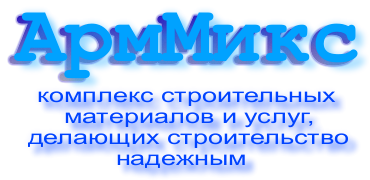 ООО «Альянс-Строительные Технологии»

ИНН 5056009188 / КПП 502701001Фактический адрес: МО, г.Дзержинский, ул. Ак.Жукова, 7А, оф. 403Тел, факс: (495) 662-89-92, Моб. (495) 662-49-93E-mail: 6628992@mail.ruWEB-сайт: www.fibroblok.ruНаименование показателейНорма1. Внешний видОднородная жидкость от желтого до тёмно-коричневого цвета2. ЗапахСпецифический, не раздражающий3. Вязкость при 40°С, мм²/с (сСт)6-164. Кислотное число, мг КОН/г2,5-5,05. Температура вспышки, определяемая в открытом тигле, °С, не ниже1006. Температура застывания, °С, не выше-357. Плотность при 20°С, г/см³, не более0,898. Содержание механических примесейОтсутствие9. Содержание водыСледы